Recherche im Internet: Quellen prüfenRecherche im Internet: Quellen prüfenMethodenkarteAufgabe: Finde drei seriöse Quellen, die dir am meisten Informationen zu deiner Fragestellung liefern. 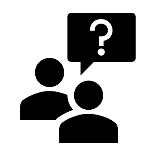 Schulart(en)alleJahrgangsstufe(n)5-10 (ab 11 können Tools benutzt werden, die ein kollaboratives Arbeiten von Webseiten ermöglichen, d.h. die eine Metaebene über der Webseite entstehen lassen)Fach/Fächer/fachüb.alleTextartenArtikel im InternetKurzbeschreibung Für viele Fächer und Fragestellungen recherchieren Schülerinnen und Schüler im Internet. Dabei gilt es zum einen die informationsreichsten Quellen zu finden, zum anderen seriöse Quellen von unseriösen zu unterscheiden. Diese Methodenkarte kann als Übung oder alternativer Leistungsnachweis eingesetzt, der die Schülerinnen und Schüler beim Recherchieren anleitet. Das sollten die Schülerinnen und Schüler wissen: 
Mit der richtigen Fragestellung suchen: Mit Minuszeichen vor Begriff z.B. bestimmte Suchwörter/Internetseiten ausklammern (etwa site:bild.de). Mit inurl:Begriff findest du Seiten, die den Suchbegriff in der URL haben, und mit related:URL ähnliche SeitenMit „Suchbegriffen in Anführungsstrichen“ ausschließliche Suche nach der genauen Wortreihenfolge innerhalb der AnführungszeichenSuche mit AND – alle Begriffe müssen gefunden werdenSuche mit OR – nur einer der beiden Begriffe darf vorkommenverschiedene Suchmaschinen kennen und nutzen:
 z.B. kindgerechte Suchmaschinen, wie sie beispielsweise die bayerische Staatsregierung hier empfiehlt (https://mebis.link/xPUAtf ) oder Suchmaschinen für wissenschaftliche Open-Access-Publikationen. Hinweisehttps://www.klicksafe.de/jugendlichehttps://correctiv.org/faktencheck/Mit Material zum Download: https://www.klicksafe.de/materialien/fakt-oder-fake-wie-man-falschmeldungen-im-internet-entlarven-kannMaterialien Methodenkarte, Internetzugang Quelle 1, die dir am meisten Infos zur Frage liefert[Füge hier den Link ein.]RelevanzDiese Quelle weist einen hohen Informationsgehalt auf.Fragestellung, mit der du deine Suche begonnen hast.[Kopiere hier deine genaue Fragestellung ein.]Genutzte Suchmaschine[Notiere hier die genutzte Suchmaschine.]Quellencheck: Urheber von Aussagen[Füge hier eine Person ein, die zitiert wird, und gib 1-2 Informationen zu dieser Person an.]Verantwortlicher der Seite[Füge hier den für die Seite Verantwortlichen aus dem Impressum an.] Aktualität der Aussagen[Füge hier einen Inhalt ein, der erkennen lässt, aus welchem Jahr/Zeitraum die Informationen stammen.]Verfolgter Zweck und angesprochene Zielgruppe der Internetseite[Findest du subjektive, wertende Formulierungen? Kannst du erkennen, wer angesprochen wird? -> Füge gegebenenfalls hier ein.]  Gesamteindruck der Quellekeine Rechtschreibfehler
kein offensichtlicher Adressat erkennbar 
 sachliche Wortwahl 
 Informationen werden nicht von Werbung durchbrochen0
0
0
0
Prüfe sachliche Inhalte[Füge hier einen Fakt ein, den du auf seine Richtigkeit überprüft hast. Gib auch den Link an.]